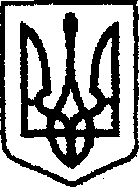 У К Р А Ї Н Ачернігівська обласна державна адміністраціяУПРАВЛІННЯ  КАПІТАЛЬНОГО БУДІВНИЦТВАН А К А Звід 01 квітня 2020 р.		           Чернігів		         №69Про внесення змін до наказу начальника Управління від 19.03.2020 №62Керуючись частиною 1 статті 3 Конституції України, постановою Кабінету Міністрів України від 11.03.2020 №211 «Про запобігання поширенню на теріторії України коронавірусу COVID-19», розпорядженням голови Чернігівської обласної державної адміністрації від 18.03.2020 №162 «Про організацію роботи в Чернігівській обласній державній адміністрації на період карантину» та з метою запобігання поширенню коронавірусу COVID-19наказую:	1. Внести до наказу начальника Управління капітального будівництва Чернігівської обласної державної адміністрації від 19.03.2020 №62 «Про організацію роботи в Управлінні капітального будівництва облдержадміністрації на період карантину» такі зміни:1) у п.1 слова та цифри «до 03 квітня 2020 року» виключити;2) викласти додаток до наказу в новій редакції (додається). 2. Контроль за виконанням наказу залишаю за собою. В.о. начальника                                                                        Наталія КОВАЛЬЧУКПодання:Начальник відділу з питань управління персоналом                                                                       І. КравченкоПогоджено:Заступник начальника Управління – начальник відділу технічного контролю автомобільних робіт                                                      С. Майко Головний спеціаліст сектору юридичного забезпечення	        Ю. Ендоурова Додаток 
наказ начальника Управління 
капітального будівництва обласної державної адміністрації
від 01 квітня 2020 року №69Список працівників, для яких запроваджено дистанційну форму роботи з 06 квітня 2020 року по 24 квітня 2020 рокуНачальник відділу з питань управління персоналом І.КРАВЧЕНКОБогатирьова Ольга Володимирівнапровідний інженер відділу експлуатаційного утримання автомобільних доріг;Васильченко Олександр Васильовичпровідний інженер відділу адміністративно-господарської, організаційної роботи та інформаційного забезпечення;Власенко Владислав Миколайович головний спеціаліст відділу забезпечення будівництва технічною документацією;Косенко Марина Сергіївна головний спеціаліст відділу економічного аналізу та договорів;Костриця Олена Григорівнапровідний інспектор відділу адміністративно-господарської, організаційної роботи та інформаційного забезпечення;Ключник Валерій Степановичначальник відділу адміністративно-господарської, організаційної роботи та інформаційного забезпечення; Митус Інна Миколаївнапровідний інженер відділу організації будівництва та технічного нагляду; Нагорна Тетяна Валентинівнапровідний інспектор відділу фінансового забезпечення;Опалєва Ірина Миколаївнапровідний спеціаліст відділу з питань управління персоналом;Пастернак Галина Петрівнаголовний спеціаліст відділу забезпечення будівництва технічною документацією;Пилипенко Оксана Володимирівна провідний інженер відділу експлуатаційного утримання автомобільних доріг;Плішков Олександр Васильовичпровідний інженер з охорони  праці;Сущенко Володимир Федоровичпровідний інженер відділу організації будівництва та технічного нагляду. 